1.คำอธิบายรายวิชา	ประเภทรายวิชา : พื้นฐาน  ส.13101  บอก  ระบุ  ความหมาย ความสำคัญ แบบอย่างและข้อคิดจากประวัติสาวก  ชาดก  เรื่องเล่าของศาสนิกชนตัวอย่าง  บอกชื่อ  ความสำคัญและการปฏิบัติตนได้อย่างเหมาะสมต่อศาสนสถานและศาสนบุคคลของศาสนาอื่นๆ  บอกความหมายและความสำคัญของภาษี  ประเภทภาษี  บทบาทของประชาชนในการเสียภาษี  ปัจจัยการตั้งถิ่นฐานและการพัฒนาชุมชนอธิบาย  เล่า  ความสำคัญ  ของการพึ่งพาสิ่งแวดล้อมและทรัพยากรธรรมชาติในการดำรงชีวิตของมนุษย์และการประกอบอาชีพ  มลพิษที่เกิดจากการกระทำของมนุษย์  ความแตกต่างของเมืองและชนบทเปรียบเทียบวิเคราะห์  การเปลี่ยนแปลงสภาพแวดล้อมของชุมชนในอดีตและปัจจุบัน  การใช้จ่ายจากบัญชีรายรับ-รายจ่าย  เพื่อวางแผนการใช้จ่ายเงินและหารายได้ที่สุจริตและเหมาะสมแสดงตนเป็นพุทธมามะกะหรือแสดงตนเป็นศาสนิกชนที่ดีของศาสนาที่ตนนับถือ  ลำดับเหตุการณ์สำคัญของโรงเรียนสาธิตมหาวิทยาลัยขอนแก่น (มอดินแดง)ปฏิบัติตนในศาสนพิธี  พิธีกรรมและวันสำคัญทางศาสนาของชุมชน โดยระบุหลักฐานและแหล่งข้อมูลที่เกี่ยวข้องเปรียบเทียบพุทธศักราช  คริสต์ศักราชในเหตุการณ์ที่เกี่ยวข้องกับนักเรียน  บอกที่มาศักราชและคริสต์ศักราช  ใช้แผนผัง  แผนที่  และภาพถ่ายในการหาข้อมูลทางภูมิศาสตร์ในชุมชน  เขียนแผนผังง่ายๆเพื่อแสดงตำแหน่งที่ตั้งของสถานที่สำคัญในบริเวณโรงเรียนสาธิตมหาวิทยาลัยขอนแก่น (มอดินแดง)และชุมชนในมหาวิทยาลัยขอนแก่นชื่นชมและเห็นคุณค่า ตระหนักถึงการดำเนินชีวิตและข้อคิดจากประวัติสาวก  ชาดก  เรื่องเล่าของศาสนิกชนตัวอย่าง  การสวดมนต์  การแผ่เมตตา ที่มีสติเป็นพื้นฐานของสมาธิในทางพระพุทธศาสนาหรือการพัฒนาจิตตามแนวศาสนาที่ตนนับถือ  เห็นคุณค่าของการปฏิบัติตนในศาสนพิธี  พิธีกรรม และวันสำคัญของศาสนาตามที่กำหนด  ตระหนักถึงการเปลี่ยนแปลงของสิ่งแวดล้อมในชุมชนโดยใช้กระบวนการคิด วิเคราะห์ กระบวนการปฏิบัติ กระบวนการกลุ่ม  กระบวนการสืบค้นข้อมูล   กระบวนการแก้ปัญหา  เพื่อให้เกิดความรู้ความเข้าใจ สามารถนำไปปฏิบัติในการดำรงชีวิต มีคุณธรรม จริยธรรม  มีคุณลักษณะอันพึงประสงค์ในด้าน  รักชาติ ศาสน์  กษัตริย์  ซื่อสัตย์สุจริต   มีวินัย  ใฝ่เรียนรู้ อยู่อย่างพอเพียง มุ่งมั่นในการทำงาน  รักความเป็นไทย  มีจิตสาธารณะ กล้าแสดงออก  มีสัมมาคารวะ และมีความคิดสร้างสรรค์2.จุดประสงค์รายวิชา	ผู้เรียนที่เข้าร่วมกิจกรรมในรายวิชา ส.13101  ควรมีความรู้ความสามารถในเรื่องต่อไปนี้2.1)มีความชื่นชมและบอกแบบอย่างการดำเนินชีวิตและข้อคิดจากประวัติสาวก  ชาดก  เรื่องเล่าและศาสนิกชนตัวอย่างที่กำหนดได้2.2)บอกชื่อ  ความสำคัญ และปฏิบัติตนได้อย่างเหมาะสมต่อศาสนวัตถุ  ศาสนสถานและศาสนบุคคลของศาสนาอื่นได้2.3)ปฏิบัติตนอย่างเหมาะสมต่อสาวก  ศาสนสถานศาสนวัตถุ  ของศาสนาที่ตนนับถือตามที่กำหนดได้ถูกต้อง2.4)เห็นคุณค่าและปฏิบัติตนในศาสนพิธี  พิธีกรรม  และวันสำคัญทางศาสนาตามที่กำหนดได้ถูกต้อง2.5)แสดงตนเป็นพุทธมามกะหรือแสดงตนเป็นศาสนิกชนของศาสนาที่ตนนับถือ2.6)เห็นคุณค่าและสวดมนต์  แผ่เมตตา  มีสติที่เป็นพื้นฐานของสมาธิในพระพุทธศาสนาหรือการพัฒนาจิตตามแนวทางของศาสนาที่ตนนับถือตามที่กำหนดได้2.7)เปรียบเทียบศักราชที่สำคัญตามปฏิทินที่ใช้ในชีวิตประจำวันได้2.8)แสดงลำดับเหตุการณ์สำคัญของโรงเรียนและชุมชนโดยระบุหลักฐานและแหล่งข้อมูลที่เกี่ยวข้องได้2.9)ระบุปัจจัยที่มีอิทธิพลต่อการตั้งถิ่นฐานและพัฒนาการของชุมชนได้2.10)วิเคราะห์การใช้จ่ายของตนเองได้2.11)บอกความสำคัญของภาษีและบทบาทของประชาชนในการเสียภาษีได้2.12)อธิบายเหตุผลการแข่งขันทางการค้าที่มีผลทำให้ราคาสินค้าลดลงได้2.13)เขียนแผนผังง่ายๆเพื่อแสดงตำแหน่งที่ตั้งของสถานที่สำคัญในบริเวณโรงเรียนและชุมชนได้2.14)บอกความสัมพันธ์ของลักษณะกายภาพกับลักษณะทางสังคมของชุมชนได้2.15)เปรียบเทียบการเปลี่ยนแปลงสภาพแวดล้อมในชุมชนจากอดีตถึงปัจจุบันได้2.16)อธิบายการพึ่งพาสิ่งแวดล้อมและทรัพยากรธรรมชาติในการสนองความต้องการพื้นฐานของมนุษย์และการประกอบอาชีพได้2.17)อธิบายเกี่ยวกับมลพิษและการก่อให้เกิดมลพิษโดยมนุษย์ได้2.18)อธิบายความแตกต่างระหว่างเมืองกับชนบทได้2.19)ตระหนักถึงการเปลี่ยนแปลงของสิ่งแวดล้อมในชุมชนได้3.วิธีการจัดกิจกรรมการเรียนการสอน3.1)  ศึกษาค้นคว้าเป็นกลุ่ม / รายบุคคล / คู่3.2)  ศึกษาจากแหล่งเรียนรู้ในโรงเรียนและชุมชน  3.3) อธิบาย  อภิปราย  การแสดงความคิดเห็น  3.4) การนำเสนอผลงาน  3.5) อธิบาย  สรุปโดยใช้แผนผังความคิด3.6) กระบวนการคิดวิเคราะห์  3.7) บทบาทสมมุติ  3.8) การสาธิต  3.9) วิเคราะห์จากกรณีตัวอย่าง  หรือสถานการณ์3.10) กิจกรรมกลุ่ม  3.11) การทดลองปฏิบัติจริง3.12) การใช้ปัญหาเป็นฐาน  4.สื่อการเรียนการสอน4.1)หนังสือเรียนรายวิชาพื้นฐาน  สังคมศึกษา  ศาสนาและ  วัฒนธรรม  ชั้นประถมศึกษาปีที่ 3 เรียบเรียงโดย  เยาวลักษณ์  อักษร , สุพน ทิมอ่ำ , วิริยะ  บุญยะนิวาสน์  สำนักพิมพ์ อักษรเจริญทัศน์4.2)หนังสือเรียนรายวิชาพื้นฐาน  พระพุทธศาสนา  ชั้นประถมศึกษาปีที่ 3 เรียบเรียงโดย จงจรัส  แจ่มจันทร์สำนักพิมพ์ อักษรเจริญทัศน์4.3)เอกสารประกอบการเรียนรู้4.4)กรณีตัวอย่าง  4.5)สถานการณ์ปัญหา  4.6) รูปภาพ4.7)ใบความรู้  4.8) ใบงาน  4.9)แผนผังความคิด5.การประเมินผล :สัดส่วนการเก็บคะแนน  80 : 206.เกณฑ์การผ่านประเมิน :มีผลสัมฤทธิ์ทางการเรียนไม่ต่ำกว่าร้อยละ  707.แหล่งการเรียนรู้7.1) ห้องสมุดของโรงเรียนสาธิตมหาวิทยาลัยขอนแก่น ฝ่ายประถม (มอดินแดง)7.2) ห้องคอมพิวเตอร์ของโรงเรียน7.3) ป้ายนิเทศของโรงเรียน7.4) มุมหนังสือในห้องเรียน7.5) ห้องอาเซียนของโรงเรียนสาธิตมหาวิทยาลัยขอนแก่น ฝ่ายมัธยม (มอดินแดง)7.6) ห้องสมุดของโรงเรียนสาธิตมหาวิทยาลัยขอนแก่น ฝ่ายมัธยม (มอดินแดง)หนังสืออ้างอิง / หนังสือค้นคว้าเพิ่มเติมกระทรวงศึกษาธิการ . (2551) .หลักสูตรแกนกลางการศึกษาขั้นพื้นฐาน  พุทธศักราช 2551. กรุงเทพฯ :โรงพิมพ์ชุมนุมสหกรณ์การเกษตรแห่งประเทศไทยหนังสือเรียนพระพุทธศาสนา ชั้นประถมศึกษาปีที่ 3ของสำนักงานคณะกรรมการการศึกษาขั้นพื้นฐาน  กระทรวงศึกษาธิการ  สำนักพิมพ์  องค์การค้าของสำนักงานคณะกรรมการส่งเสริมสวัสดิการและสวัสดิภาพครูและบุคลากรทางการศึกษา (สกสค.)หนังสือเรียนประวัติศาสตร์ ชั้นประถมศึกษาปีที่ 3 ของสำนักงานคณะกรรมการการศึกษาขั้นพื้นฐาน  กระทรวงศึกษาธิการ  สำนักพิมพ์  องค์การค้าของสำนักงานคณะกรรมการส่งเสริมสวัสดิการและสวัสดิภาพครูและบุคลากรทางการศึกษา (สกสค.)หนังสือเรียนเรียน  สังคมศึกษา  ศาสนาและ  วัฒนธรรม  ชั้นประถมศึกษาปีที่ 3ของ สุเทพ  จิตชื่นและคณะสำนักพิมพ์ วัฒนาพานิช จำกัดหนังสือเรียนเรียน  พระพุทธศาสนาชั้นประถมศึกษาปีที่ 3 ของ จรัส  พยัคราชศักดิ์และคณะสำนักพิมพ์ วัฒนาพานิช จำกัดหนังสือเรียนเรียน  ประวัติศาสตร์ ชั้นประถมศึกษาปีที่ 3ของ ไพบูลย์  มีกุศลและคณะสำนักพิมพ์ วัฒนาพานิช จำกัดหนังสือเรียน สังคมศึกษา  ศาสนาและ  วัฒนธรรม  ชั้นประถมศึกษาปีที่ 3ของ กวี  วรกวินและคณะสำนักพิมพ์ บริษัทพัฒนาคุณภาพวิชาการ (พ.ว.) จำกัดหนังสือเรียนเรียน  สังคมศึกษา  ศาสนาและ  วัฒนธรรม  ชั้นประถมศึกษาปีที่ 3ของ อำนวย  พุทธมีและคณะสำนักพิมพ์ แม็ค จำกัดหนังสือเรียน พระพุทธศาสนา  ชั้นประถมศึกษาปีที่ 3ของ พระระพิน พุทธสาโร และ พระมหามนัส  กิตฺติสาโร สำนักพิมพ์ บริษัทพัฒนาคุณภาพวิชาการ (พ.ว.) จำกัดหนังสือเรียน ประวัติศาสตร์ ชั้นประถมศึกษาปีที่ 3ของ พลับพลึง  คงชนะ  สำนักพิมพ์ บริษัทพัฒนาคุณภาพวิชาการ (พ.ว.) จำกัด8.แผนการเรียนการสอน9.ข้อตกลงรายวิชา9.1)นักเรียนทุกคนต้องรับผิดชอบตนเองในการเข้าเรียน  ร่วมกิจกรรม  และปฏิบัติงานตามที่ได้รับมอบหมาย และพยายามแสดงศักยภาพในการเรียนรู้ร่วมกันระหว่างอาจารย์ผู้สอน และเพื่อนร่วมชั้นเรียนอย่างเต็มความสามารถ  โดยนักศึกษาต้องเข้าเรียนอย่างน้อย 80% จึงจะมีสิทธิ์สอบ9.2) นักเรียนต้องส่งงานครบทุกชิ้น จึงจะได้รับการประเมิน9.3) อาจารย์ผู้สอนต้องใช้แบบทดสอบฉบับเดียวกันทุกครั้งที่มีการสอบ10.คุณธรรมจริยธรรมในการเรียนการเรียนการสอนในรายวิชานี้เน้นการพัฒนาให้นักเรียนเป็นผู้ที่มีคุณธรรมและจริยธรรม ของนักเรียนสาธิตมหาวิทยาลัยขอนแก่น  ดังนั้นจึงได้กำหนดคุณลักษณะอันพึงประสงค์ดังต่อไปนี้10.1) ความรับผิดชอบ  เช่น  การเข้าชั้นเรียนสม่ำเสมอ  การเข้าร่วมกิจกรรมและพัฒนาชิ้นงานตามที่ได้รับมอบหมาย10.2) ความตรงต่อเวลา  เช่น  การส่งงานตรงเวลา  เข้าเรียนตรงเวลา10.3) ความซื่อสัตย์ สุจริต เช่น การพัฒนาชิ้นงานที่ได้รับมอบหมายด้วยตนเอง  การไม่นำงานผู้อื่นมาใช้ประโยชน์โดยไม่อ้างอิง10.4)รักชาติ ศาสน์  กษัตริย์10.5)มีวินัย  10.6)ใฝ่เรียนรู้ 10.7) อยู่อย่างพอเพียง 10.8) มุ่งมั่นในการทำงาน  10.9) รักความเป็นไทย10.10) มีจิตสาธารณะ 10.11) มีสัมมาคารวะ 10.12) กตัญญู10.13) แก้ปัญหาโดยสันติ10.14) รู้จักกาลเทศะ10.15) มีส่วนร่วมกิจกรรมของส่วนรวมนักเรียนต้องมีส่วนรับผิดชอบ  กำกับดูแลและให้คำแนะนำเพื่อนไม่ให้ปฏิบัติในสิ่งที่ไม่เหมาะสมเพื่อร่วมกันพัฒนาตนเองและเพื่อนๆให้เป็นผู้ที่มีคุณธรรมและจริยธรรมสมกับสถานภาพของนักเรียน  โรงเรียนสาธิตมหาวิทยาลัยขอนแก่น  ฝ่ายประถมศึกษา  (มอดินแดง)  มหาวิทยาลัยขอนแก่น และเป็นแบบอย่างที่ดีงามแก่บุคคลทั่วไป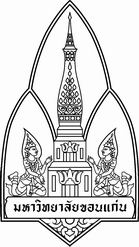 EDCATIONKHON  KAENUNIVERSITYโรงเรียนสาธิตมหาวิทยาลัยขอนแก่น  ฝ่ายประถมศึกษา (มอดินแดง)คณะศึกษาศาสตร์  มหาวิทยาลัยขอนแก่นโรงเรียนสาธิตมหาวิทยาลัยขอนแก่น  ฝ่ายประถมศึกษา (มอดินแดง)คณะศึกษาศาสตร์  มหาวิทยาลัยขอนแก่นโรงเรียนสาธิตมหาวิทยาลัยขอนแก่น  ฝ่ายประถมศึกษา (มอดินแดง)คณะศึกษาศาสตร์  มหาวิทยาลัยขอนแก่นEDCATIONKHON  KAENUNIVERSITYประมวลการสอนรายวิชา (Course  Syllabus)ภาคเรียนที่ 2   ปีการศึกษา  2560ประมวลการสอนรายวิชา (Course  Syllabus)ภาคเรียนที่ 2   ปีการศึกษา  2560ประมวลการสอนรายวิชา (Course  Syllabus)ภาคเรียนที่ 2   ปีการศึกษา  2560EDCATIONKHON  KAENUNIVERSITYรหัสวิชา ส.13101  รายวิชาสังคมศึกษา  ศาสนา  และวัฒนธรรม  รหัสวิชา ส.13101  รายวิชาสังคมศึกษา  ศาสนา  และวัฒนธรรม  รหัสวิชา ส.13101  รายวิชาสังคมศึกษา  ศาสนา  และวัฒนธรรม  ประเภทวิชาอาจารย์ประจำวิชาสถานที่สอนวิชาพื้นฐานชั้น  ป.3ผศ. จรรยา  บุญมีประเสริฐอ. พิริยาภรณ์  ยอดกลางอ. นฤมนท์  เหล่าต้นห้องเรียนป.3/1 - ป.3/4ที่วิธีการประเมินผลคะแนนเก็บ (จำนวนคะแนน)ร้อยละ1ทดสอบการวางแผนการใช้จ่ายเงินของตนเองและภาษีที่เกี่ยวข้อง2022ทดสอบพุทธสาวกและชาวพุทธตัวอย่าง2033ทดสอบชาดกน่ารู้1024ทดสอบระบอบการปกครองและเศรษฐกิจของประเทศอาเซียน1525ทดสอบองค์ประกอบของศาสนา2026ทดสอบวันและเวลา527ทดสอบการผลิตและการแข่งขันทางการค้า1018ผลงาน/ชิ้นงาน รายรับ-รายจ่าย1029สอบปฏิบัติการกราบเบญจางคประดิษฐ์5210เจตคติ / ความสนใจ / ความรับผิดชอบ5211สอบกลางภาคเรียน40512ทดสอบสิ่งต่างๆที่อยู่รอบตัวเอง20313ทดสอบมนุษย์กับสิ่งแวดล้อม24414ทดสอบศาสนพิธีน่ารู้20315ทดสอบการศึกษาเรื่องราวของโรงเรียนและชุมชน20316ทดสอบถิ่นฐาน ถิ่นไทย20217สอบปฏิบัติสวดมนต์และแผ่เมตตา5218เจตคติ / ความสนใจ / ความรับผิดชอบ5319สอบปลายภาคเรียน405ระดับผลการเรียนความหมายช่วงคะแนน4ดีเยี่ยม80 – 1003.5ดีมาก75 – 793ดี70 – 742.5ค่อนข้างดี65 – 692ปานกลาง60 – 641.5พอใช้55 – 591ผ่านเกณฑ์ขั้นต่ำ50 – 540ต่ำกว่าเกณฑ์0 – 49สัปดาห์ที่ชื่อหน่วยหัวข้อหัวข้อกิจกรรมกิจกรรมกิจกรรมสื่อ/แหล่งการเรียนรู้สื่อ/แหล่งการเรียนรู้สื่อ/แหล่งการเรียนรู้สื่อ/แหล่งการเรียนรู้สื่อ/แหล่งการเรียนรู้ผลงานนักเรียนผู้สอน1เศรษฐศาสตร์ใกล้ตัว๐รายรับ-รายจ่าย๐รายรับ-รายจ่าย-กิจกรรมกลุ่ม-การอภิปรายแสดงความคิดเห็น-กิจกรรมกลุ่ม-การอภิปรายแสดงความคิดเห็น-กิจกรรมกลุ่ม-การอภิปรายแสดงความคิดเห็น-หนังสือเรียนเรียน  สังคมศึกษา  ศาสนาและ  วัฒนธรรม  ชั้นประถมศึกษาปีที่ 3-ตัวอย่างรายรับ-รายจ่าย-หนังสือเรียนเรียน  สังคมศึกษา  ศาสนาและ  วัฒนธรรม  ชั้นประถมศึกษาปีที่ 3-ตัวอย่างรายรับ-รายจ่าย-หนังสือเรียนเรียน  สังคมศึกษา  ศาสนาและ  วัฒนธรรม  ชั้นประถมศึกษาปีที่ 3-ตัวอย่างรายรับ-รายจ่าย-หนังสือเรียนเรียน  สังคมศึกษา  ศาสนาและ  วัฒนธรรม  ชั้นประถมศึกษาปีที่ 3-ตัวอย่างรายรับ-รายจ่าย-หนังสือเรียนเรียน  สังคมศึกษา  ศาสนาและ  วัฒนธรรม  ชั้นประถมศึกษาปีที่ 3-ตัวอย่างรายรับ-รายจ่ายผศ. จรรยา  บุญมีประเสริฐอ. พิริยาภรณ์  ยอดกลางอ. นฤมนท์  เหล่าต้น1พุทธสาวกและชาดก๐ประวัติพุทธสาวกสามเณรสังกิจจะ๐ประวัติพุทธสาวกสามเณรสังกิจจะ-กิจกรรมกลุ่มค้นคว้าประวัติของสามเณรสังกิจจะ-อภิปรายแสดงความคิดเห็น-กิจกรรมกลุ่มค้นคว้าประวัติของสามเณรสังกิจจะ-อภิปรายแสดงความคิดเห็น-กิจกรรมกลุ่มค้นคว้าประวัติของสามเณรสังกิจจะ-อภิปรายแสดงความคิดเห็น-หนังสือเรียน พระพุทธศาสนา ชั้นประถมศึกษาปีที่ 3-วีดีทัศน์สามเณรสังกิจจะ-หนังสือเรียน พระพุทธศาสนา ชั้นประถมศึกษาปีที่ 3-วีดีทัศน์สามเณรสังกิจจะ-หนังสือเรียน พระพุทธศาสนา ชั้นประถมศึกษาปีที่ 3-วีดีทัศน์สามเณรสังกิจจะ-หนังสือเรียน พระพุทธศาสนา ชั้นประถมศึกษาปีที่ 3-วีดีทัศน์สามเณรสังกิจจะ-หนังสือเรียน พระพุทธศาสนา ชั้นประถมศึกษาปีที่ 3-วีดีทัศน์สามเณรสังกิจจะ-ประวัติสามเณรสังกิจจะผศ. จรรยา  บุญมีประเสริฐอ. พิริยาภรณ์  ยอดกลางอ. นฤมนท์  เหล่าต้น1เวลาและวิธีการทางประวัติศาสตร์๐หลักการนับเวลาของไทย๐นับเวลาแบบจันทรคติและสุริยคติ๐หลักการนับเวลาของไทย๐นับเวลาแบบจันทรคติและสุริยคติ-อธิบายหลักการนับเวลาจันทรคติและสุริยคติ-อภิปรายแสดงความคิดเห็น-อธิบายหลักการนับเวลาจันทรคติและสุริยคติ-อภิปรายแสดงความคิดเห็น-อธิบายหลักการนับเวลาจันทรคติและสุริยคติ-อภิปรายแสดงความคิดเห็น-เอกสารประกอบการเรียน ประวัติศาสตร์ชั้นประถมศึกษาปีที่ 3-ปฏิทินที่มีข้างขึ้นข้ามแรม-เอกสารประกอบการเรียน ประวัติศาสตร์ชั้นประถมศึกษาปีที่ 3-ปฏิทินที่มีข้างขึ้นข้ามแรม-เอกสารประกอบการเรียน ประวัติศาสตร์ชั้นประถมศึกษาปีที่ 3-ปฏิทินที่มีข้างขึ้นข้ามแรม-เอกสารประกอบการเรียน ประวัติศาสตร์ชั้นประถมศึกษาปีที่ 3-ปฏิทินที่มีข้างขึ้นข้ามแรม-เอกสารประกอบการเรียน ประวัติศาสตร์ชั้นประถมศึกษาปีที่ 3-ปฏิทินที่มีข้างขึ้นข้ามแรมผศ. จรรยา  บุญมีประเสริฐอ. พิริยาภรณ์  ยอดกลางอ. นฤมนท์  เหล่าต้น2เศรษฐศาสตร์ใกล้ตัว๐การวางแผนการใช้เงินของตนเอง๐การวางแผนการใช้เงินของตนเอง-วิเคราะห์รายรับ-รายจ่าย-ทำบัญชีรายรับ-รายจ่ายเป็นรายบุคคล-วิเคราะห์รายรับ-รายจ่าย-ทำบัญชีรายรับ-รายจ่ายเป็นรายบุคคล-วิเคราะห์รายรับ-รายจ่าย-ทำบัญชีรายรับ-รายจ่ายเป็นรายบุคคล-หนังสือเรียนเรียน  สังคมศึกษา  ศาสนาและ  วัฒนธรรม  ชั้นประถมศึกษาปีที่ 3-ตัวอย่างการทำบัญชีรายรับ-รายจ่าย-แบบฟอร์มการทำบัญชีรายรับ-รายจ่าย-หนังสือเรียนเรียน  สังคมศึกษา  ศาสนาและ  วัฒนธรรม  ชั้นประถมศึกษาปีที่ 3-ตัวอย่างการทำบัญชีรายรับ-รายจ่าย-แบบฟอร์มการทำบัญชีรายรับ-รายจ่าย-หนังสือเรียนเรียน  สังคมศึกษา  ศาสนาและ  วัฒนธรรม  ชั้นประถมศึกษาปีที่ 3-ตัวอย่างการทำบัญชีรายรับ-รายจ่าย-แบบฟอร์มการทำบัญชีรายรับ-รายจ่าย-หนังสือเรียนเรียน  สังคมศึกษา  ศาสนาและ  วัฒนธรรม  ชั้นประถมศึกษาปีที่ 3-ตัวอย่างการทำบัญชีรายรับ-รายจ่าย-แบบฟอร์มการทำบัญชีรายรับ-รายจ่าย-หนังสือเรียนเรียน  สังคมศึกษา  ศาสนาและ  วัฒนธรรม  ชั้นประถมศึกษาปีที่ 3-ตัวอย่างการทำบัญชีรายรับ-รายจ่าย-แบบฟอร์มการทำบัญชีรายรับ-รายจ่ายผลงานการทำบัญชีรายรับ-รายจ่ายของนักเรียนผศ. จรรยา  บุญมีประเสริฐอ. พิริยาภรณ์  ยอดกลางอ. นฤมนท์  เหล่าต้น2พุทธสาวกและชาดก๐ชาวพุทธตัวอย่าง-สมเด็จพระพุฒาจารย์(โต พรหมรังสี)-พระเจ้าตากสิน*บูรณาการวิชาหน้าที่พลเมือง๐ชาวพุทธตัวอย่าง-สมเด็จพระพุฒาจารย์(โต พรหมรังสี)-พระเจ้าตากสิน*บูรณาการวิชาหน้าที่พลเมือง-กิจกรรมกลุ่มค้นคว้าประวัติและผลงาน-การนำเสนอผลงาน-กิจกรรมกลุ่มค้นคว้าประวัติและผลงาน-การนำเสนอผลงาน-กิจกรรมกลุ่มค้นคว้าประวัติและผลงาน-การนำเสนอผลงาน-หนังสือเรียน พระพุทธศาสนาชั้นประถมศึกษาปีที่ 3-หนังสือเรียน พระพุทธศาสนาชั้นประถมศึกษาปีที่ 3-หนังสือเรียน พระพุทธศาสนาชั้นประถมศึกษาปีที่ 3-หนังสือเรียน พระพุทธศาสนาชั้นประถมศึกษาปีที่ 3-หนังสือเรียน พระพุทธศาสนาชั้นประถมศึกษาปีที่ 3ประวัติและผลงานชาวพุทธตัวอย่างผศ. จรรยา  บุญมีประเสริฐอ. พิริยาภรณ์  ยอดกลางอ. นฤมนท์  เหล่าต้น2เวลาและวิธีการทางประวัติศาสตร์๐การนับเวลาแบบสุริยคติ-พุทธศักราชและคริสต์ศักราช๐การนับเวลาแบบสุริยคติ-พุทธศักราชและคริสต์ศักราช-อภิปราย-เปรียบเทียบพุทธศักราชและคริสต์ศักราชเป็นกลุ่มและรายบุคคล-อภิปราย-เปรียบเทียบพุทธศักราชและคริสต์ศักราชเป็นกลุ่มและรายบุคคล-อภิปราย-เปรียบเทียบพุทธศักราชและคริสต์ศักราชเป็นกลุ่มและรายบุคคล-เอกสารประกอบการเรียน ประวัติศาสตร์ชั้นประถมศึกษาปีที่ 3-ปฏิทินตัวอย่างการเปรียบเทียบพุทธศักราชและคริสต์ศักราช-เอกสารประกอบการเรียน ประวัติศาสตร์ชั้นประถมศึกษาปีที่ 3-ปฏิทินตัวอย่างการเปรียบเทียบพุทธศักราชและคริสต์ศักราช-เอกสารประกอบการเรียน ประวัติศาสตร์ชั้นประถมศึกษาปีที่ 3-ปฏิทินตัวอย่างการเปรียบเทียบพุทธศักราชและคริสต์ศักราช-เอกสารประกอบการเรียน ประวัติศาสตร์ชั้นประถมศึกษาปีที่ 3-ปฏิทินตัวอย่างการเปรียบเทียบพุทธศักราชและคริสต์ศักราช-เอกสารประกอบการเรียน ประวัติศาสตร์ชั้นประถมศึกษาปีที่ 3-ปฏิทินตัวอย่างการเปรียบเทียบพุทธศักราชและคริสต์ศักราชผศ. จรรยา  บุญมีประเสริฐอ. พิริยาภรณ์  ยอดกลางอ. นฤมนท์  เหล่าต้น3เศรษฐศาสตร์ใกล้ตัว๐การวางแผนหารายได้ที่สุจริตและเหมาะสม-การนำเงินที่เหลือมาใช้จ่ายอย่างเหมาะสม๐การวางแผนหารายได้ที่สุจริตและเหมาะสม-การนำเงินที่เหลือมาใช้จ่ายอย่างเหมาะสม-กิจกรรมกลุ่มวางแผนหารายได้ที่สุจริต-การนำเสนอผลงาน-อภิปราย  วิเคราะห์รายได้ของแต่ละกลุ่ม-กิจกรรมกลุ่มวางแผนหารายได้ที่สุจริต-การนำเสนอผลงาน-อภิปราย  วิเคราะห์รายได้ของแต่ละกลุ่ม-กิจกรรมกลุ่มวางแผนหารายได้ที่สุจริต-การนำเสนอผลงาน-อภิปราย  วิเคราะห์รายได้ของแต่ละกลุ่ม-หนังสือเรียนเรียน  สังคมศึกษา  ศาสนาและ  วัฒนธรรม  ชั้นประถมศึกษาปีที่ 3- ใบงาน-หนังสือเรียนเรียน  สังคมศึกษา  ศาสนาและ  วัฒนธรรม  ชั้นประถมศึกษาปีที่ 3- ใบงาน-หนังสือเรียนเรียน  สังคมศึกษา  ศาสนาและ  วัฒนธรรม  ชั้นประถมศึกษาปีที่ 3- ใบงาน-หนังสือเรียนเรียน  สังคมศึกษา  ศาสนาและ  วัฒนธรรม  ชั้นประถมศึกษาปีที่ 3- ใบงาน-หนังสือเรียนเรียน  สังคมศึกษา  ศาสนาและ  วัฒนธรรม  ชั้นประถมศึกษาปีที่ 3- ใบงานอาชีพที่สุจริตของแต่ละกลุ่มผศ. จรรยา  บุญมีประเสริฐอ. พิริยาภรณ์  ยอดกลางอ. นฤมนท์  เหล่าต้น3ทดสอบพุทธสาวกและชาวพุทธตัวอย่างทดสอบพุทธสาวกและชาวพุทธตัวอย่างทดสอบพุทธสาวกและชาวพุทธตัวอย่างทดสอบพุทธสาวกและชาวพุทธตัวอย่างทดสอบพุทธสาวกและชาวพุทธตัวอย่างทดสอบพุทธสาวกและชาวพุทธตัวอย่างทดสอบพุทธสาวกและชาวพุทธตัวอย่างทดสอบพุทธสาวกและชาวพุทธตัวอย่างทดสอบพุทธสาวกและชาวพุทธตัวอย่างทดสอบพุทธสาวกและชาวพุทธตัวอย่างทดสอบพุทธสาวกและชาวพุทธตัวอย่างทดสอบพุทธสาวกและชาวพุทธตัวอย่างผศ. จรรยา  บุญมีประเสริฐอ. พิริยาภรณ์  ยอดกลางอ. นฤมนท์  เหล่าต้น3เวลาและวิธีการทางประวัติศาสตร์๐วิธีการสืบค้นข้อมูลและเหตุการณ์สำคัญของโรงเรียนและชุมชน๐วิธีการสืบค้นข้อมูลและเหตุการณ์สำคัญของโรงเรียนและชุมชน-อธิบายวิธีการสืบค้นทางประวัติศาสตร์-อภิปรายแสดงความคิดเห็น-อธิบายวิธีการสืบค้นทางประวัติศาสตร์-อภิปรายแสดงความคิดเห็น-อธิบายวิธีการสืบค้นทางประวัติศาสตร์-อภิปรายแสดงความคิดเห็น-เอกสารประกอบการเรียน ประวัติศาสตร์ชั้นประถมศึกษาปีที่ 3-power pointวิธีการทางประวัติศาสตร์-เอกสารประกอบการเรียน ประวัติศาสตร์ชั้นประถมศึกษาปีที่ 3-power pointวิธีการทางประวัติศาสตร์-เอกสารประกอบการเรียน ประวัติศาสตร์ชั้นประถมศึกษาปีที่ 3-power pointวิธีการทางประวัติศาสตร์-เอกสารประกอบการเรียน ประวัติศาสตร์ชั้นประถมศึกษาปีที่ 3-power pointวิธีการทางประวัติศาสตร์-เอกสารประกอบการเรียน ประวัติศาสตร์ชั้นประถมศึกษาปีที่ 3-power pointวิธีการทางประวัติศาสตร์ผศ. จรรยา  บุญมีประเสริฐอ. พิริยาภรณ์  ยอดกลางอ. นฤมนท์  เหล่าต้น4เศรษฐศาสตร์ใกล้ตัว๐ภาษีที่เกี่ยวข้องกับชีวิตประจำวัน๐ภาษีที่เกี่ยวข้องกับชีวิตประจำวัน-ค้นคว้า  ความหมาย  ความสำคัญ ประเภทของภาษี-อภิปรายบทบาทหน้าที่ของประชาชนในการเสียภาษี-ค้นคว้า  ความหมาย  ความสำคัญ ประเภทของภาษี-อภิปรายบทบาทหน้าที่ของประชาชนในการเสียภาษี-ค้นคว้า  ความหมาย  ความสำคัญ ประเภทของภาษี-อภิปรายบทบาทหน้าที่ของประชาชนในการเสียภาษี-หนังสือเรียนเรียน  สังคมศึกษา  ศาสนาและ  วัฒนธรรม  ชั้นประถมศึกษาปีที่ 3-หนังสือเรียนเรียน  สังคมศึกษา  ศาสนาและ  วัฒนธรรม  ชั้นประถมศึกษาปีที่ 3-หนังสือเรียนเรียน  สังคมศึกษา  ศาสนาและ  วัฒนธรรม  ชั้นประถมศึกษาปีที่ 3-หนังสือเรียนเรียน  สังคมศึกษา  ศาสนาและ  วัฒนธรรม  ชั้นประถมศึกษาปีที่ 3-หนังสือเรียนเรียน  สังคมศึกษา  ศาสนาและ  วัฒนธรรม  ชั้นประถมศึกษาปีที่ 3ผลการค้นคว้าของแต่ละกลุ่มเรื่องภาษีผศ. จรรยา  บุญมีประเสริฐอ. พิริยาภรณ์  ยอดกลางอ. นฤมนท์  เหล่าต้น4พุทธสาวกและชาดก๐ ชาดก-อารามทูสกชาดก-มหาวานิชชาดก๐ ชาดก-อารามทูสกชาดก-มหาวานิชชาดก-กิจกรรมกลุ่มค้นคว้าเรื่องราวของชาดก-วิเคราะห์ข้อดี ข้อเสีย ของตัวละคร-อภิปรายถึงการนำข้อคิดไปใช้ในชีวิตประจำวัน-กิจกรรมกลุ่มค้นคว้าเรื่องราวของชาดก-วิเคราะห์ข้อดี ข้อเสีย ของตัวละคร-อภิปรายถึงการนำข้อคิดไปใช้ในชีวิตประจำวัน-กิจกรรมกลุ่มค้นคว้าเรื่องราวของชาดก-วิเคราะห์ข้อดี ข้อเสีย ของตัวละคร-อภิปรายถึงการนำข้อคิดไปใช้ในชีวิตประจำวัน-หนังสือเรียน พระพุทธศาสนาชั้นประถมศึกษาปีที่ 3-ใบงาน-หนังสือเรียน พระพุทธศาสนาชั้นประถมศึกษาปีที่ 3-ใบงาน-หนังสือเรียน พระพุทธศาสนาชั้นประถมศึกษาปีที่ 3-ใบงาน-หนังสือเรียน พระพุทธศาสนาชั้นประถมศึกษาปีที่ 3-ใบงาน-หนังสือเรียน พระพุทธศาสนาชั้นประถมศึกษาปีที่ 3-ใบงานผลการค้นคว้าของแต่ละกลุ่มเรื่องชาดกผศ. จรรยา  บุญมีประเสริฐอ. พิริยาภรณ์  ยอดกลางอ. นฤมนท์  เหล่าต้น4เวลาและวิธีการทางประวัติศาสตร์๐ประวัติของโรงเรียน๐บุคคลสำคัญของโรงเรียน๐ประวัติชุมชนของมหาวิทยาลัยขอนแก่น๐ประวัติของโรงเรียน๐บุคคลสำคัญของโรงเรียน๐ประวัติชุมชนของมหาวิทยาลัยขอนแก่น-แบ่งกลุ่มค้นคว้าประวัติของโรงเรียนโดยใช้วิธีการทางประวัติศาสตร์-นำเสนอผลการค้นคว้า-สนทนาและวิเคราะห์ถึงประวัติของชุมชนมหาวิทยาลัยขอนแก่น-แบ่งกลุ่มค้นคว้าประวัติของโรงเรียนโดยใช้วิธีการทางประวัติศาสตร์-นำเสนอผลการค้นคว้า-สนทนาและวิเคราะห์ถึงประวัติของชุมชนมหาวิทยาลัยขอนแก่น-แบ่งกลุ่มค้นคว้าประวัติของโรงเรียนโดยใช้วิธีการทางประวัติศาสตร์-นำเสนอผลการค้นคว้า-สนทนาและวิเคราะห์ถึงประวัติของชุมชนมหาวิทยาลัยขอนแก่น-ใบงาน-เอกสารประกอบการเรียน ประวัติศาสตร์ชั้นประถมศึกษาปีที่ 3-ใบงาน-ใบงาน-เอกสารประกอบการเรียน ประวัติศาสตร์ชั้นประถมศึกษาปีที่ 3-ใบงาน-ใบงาน-เอกสารประกอบการเรียน ประวัติศาสตร์ชั้นประถมศึกษาปีที่ 3-ใบงาน-ใบงาน-เอกสารประกอบการเรียน ประวัติศาสตร์ชั้นประถมศึกษาปีที่ 3-ใบงาน-ใบงาน-เอกสารประกอบการเรียน ประวัติศาสตร์ชั้นประถมศึกษาปีที่ 3-ใบงานประวัติของโรงเรียนผศ. จรรยา  บุญมีประเสริฐอ. พิริยาภรณ์  ยอดกลางอ. นฤมนท์  เหล่าต้น5ทดสอบการวางแผนการใช้จ่ายเงินของตนเองและภาษีที่เกี่ยวข้องทดสอบการวางแผนการใช้จ่ายเงินของตนเองและภาษีที่เกี่ยวข้องทดสอบการวางแผนการใช้จ่ายเงินของตนเองและภาษีที่เกี่ยวข้องทดสอบการวางแผนการใช้จ่ายเงินของตนเองและภาษีที่เกี่ยวข้องทดสอบการวางแผนการใช้จ่ายเงินของตนเองและภาษีที่เกี่ยวข้องทดสอบการวางแผนการใช้จ่ายเงินของตนเองและภาษีที่เกี่ยวข้องทดสอบการวางแผนการใช้จ่ายเงินของตนเองและภาษีที่เกี่ยวข้องทดสอบการวางแผนการใช้จ่ายเงินของตนเองและภาษีที่เกี่ยวข้องทดสอบการวางแผนการใช้จ่ายเงินของตนเองและภาษีที่เกี่ยวข้องทดสอบการวางแผนการใช้จ่ายเงินของตนเองและภาษีที่เกี่ยวข้องทดสอบการวางแผนการใช้จ่ายเงินของตนเองและภาษีที่เกี่ยวข้องทดสอบการวางแผนการใช้จ่ายเงินของตนเองและภาษีที่เกี่ยวข้องผศ. จรรยา  บุญมีประเสริฐอ. พิริยาภรณ์  ยอดกลางอ. นฤมนท์  เหล่าต้น5ทดสอบชาดกน่ารู้ทดสอบชาดกน่ารู้ทดสอบชาดกน่ารู้ทดสอบชาดกน่ารู้ทดสอบชาดกน่ารู้ทดสอบชาดกน่ารู้ทดสอบชาดกน่ารู้ทดสอบชาดกน่ารู้ทดสอบชาดกน่ารู้ทดสอบชาดกน่ารู้ทดสอบชาดกน่ารู้ทดสอบชาดกน่ารู้ผศ. จรรยา  บุญมีประเสริฐอ. พิริยาภรณ์  ยอดกลางอ. นฤมนท์  เหล่าต้น5ทดสอบเวลาและวิธีการทางประวัติศาสตร์ทดสอบเวลาและวิธีการทางประวัติศาสตร์ทดสอบเวลาและวิธีการทางประวัติศาสตร์ทดสอบเวลาและวิธีการทางประวัติศาสตร์ทดสอบเวลาและวิธีการทางประวัติศาสตร์ทดสอบเวลาและวิธีการทางประวัติศาสตร์ทดสอบเวลาและวิธีการทางประวัติศาสตร์ทดสอบเวลาและวิธีการทางประวัติศาสตร์ทดสอบเวลาและวิธีการทางประวัติศาสตร์ทดสอบเวลาและวิธีการทางประวัติศาสตร์ทดสอบเวลาและวิธีการทางประวัติศาสตร์ทดสอบเวลาและวิธีการทางประวัติศาสตร์ผศ. จรรยา  บุญมีประเสริฐอ. พิริยาภรณ์  ยอดกลางอ. นฤมนท์  เหล่าต้น6เศรษฐศาสตร์ใกล้ตัว๐ความหมายของผู้ผลิตและผู้บริโภค-ปัญหาพื้นฐานทางเศรษฐกิจ๐ความหมายของผู้ผลิตและผู้บริโภค-ปัญหาพื้นฐานทางเศรษฐกิจ-การอธิบาย-บทบาทสมมติ-อภิปรายแสดงความคิดเห็นเกี่ยวกับปัญหาพื้นฐานทางเศรษฐกิจ-การอธิบาย-บทบาทสมมติ-อภิปรายแสดงความคิดเห็นเกี่ยวกับปัญหาพื้นฐานทางเศรษฐกิจ-การอธิบาย-บทบาทสมมติ-อภิปรายแสดงความคิดเห็นเกี่ยวกับปัญหาพื้นฐานทางเศรษฐกิจ-หนังสือเรียนเรียน  สังคมศึกษา  ศาสนาและ  วัฒนธรรม  ชั้นประถมศึกษาปีที่ 3-power  point-หนังสือเรียนเรียน  สังคมศึกษา  ศาสนาและ  วัฒนธรรม  ชั้นประถมศึกษาปีที่ 3-power  point-หนังสือเรียนเรียน  สังคมศึกษา  ศาสนาและ  วัฒนธรรม  ชั้นประถมศึกษาปีที่ 3-power  point-หนังสือเรียนเรียน  สังคมศึกษา  ศาสนาและ  วัฒนธรรม  ชั้นประถมศึกษาปีที่ 3-power  point-หนังสือเรียนเรียน  สังคมศึกษา  ศาสนาและ  วัฒนธรรม  ชั้นประถมศึกษาปีที่ 3-power  pointผศ. จรรยา  บุญมีประเสริฐอ. พิริยาภรณ์  ยอดกลางอ. นฤมนท์  เหล่าต้น6องค์ประกอบของศาสนา-ศาสนบุคคล  ศาสนสถาน และ ศาสนวัตถุ-มารยาทชาวพุทธการลุกขึ้นยืนรับพระสงฆ์  การปฏิสันถาร  การสนทนา-ศาสนบุคคล  ศาสนสถาน และ ศาสนวัตถุ-มารยาทชาวพุทธการลุกขึ้นยืนรับพระสงฆ์  การปฏิสันถาร  การสนทนา-อธิบายความหมายองค์ประกอบของศาสนา-อภิปรายวิธีการดูแลรักษาศาสนาสถาน  ศาสนวัตถุ-แบ่งกลุ่มฝึกปฏิบัติมารยาทชาวพุทธ-แสดงมารยาทชาวพุทธ  -อธิบายความหมายองค์ประกอบของศาสนา-อภิปรายวิธีการดูแลรักษาศาสนาสถาน  ศาสนวัตถุ-แบ่งกลุ่มฝึกปฏิบัติมารยาทชาวพุทธ-แสดงมารยาทชาวพุทธ  -อธิบายความหมายองค์ประกอบของศาสนา-อภิปรายวิธีการดูแลรักษาศาสนาสถาน  ศาสนวัตถุ-แบ่งกลุ่มฝึกปฏิบัติมารยาทชาวพุทธ-แสดงมารยาทชาวพุทธ  -หนังสือเรียน พระพุทธศาสนาชั้นประถมศึกษาปีที่ 3-power  point-วีดีทัศน์มารยาทชาวพุทธ-หนังสือเรียน พระพุทธศาสนาชั้นประถมศึกษาปีที่ 3-power  point-วีดีทัศน์มารยาทชาวพุทธ-หนังสือเรียน พระพุทธศาสนาชั้นประถมศึกษาปีที่ 3-power  point-วีดีทัศน์มารยาทชาวพุทธ-หนังสือเรียน พระพุทธศาสนาชั้นประถมศึกษาปีที่ 3-power  point-วีดีทัศน์มารยาทชาวพุทธ-หนังสือเรียน พระพุทธศาสนาชั้นประถมศึกษาปีที่ 3-power  point-วีดีทัศน์มารยาทชาวพุทธผศ. จรรยา  บุญมีประเสริฐอ. พิริยาภรณ์  ยอดกลางอ. นฤมนท์  เหล่าต้น6ถิ่นฐาน  ถิ่นไทย๐ปัจจัยที่มีอิทธิพลต่อการตั้งถิ่นฐานและพัฒนาการของชุมชน๐ปัจจัยที่มีอิทธิพลต่อการตั้งถิ่นฐานและพัฒนาการของชุมชน-อภิปรายและวิเคราะห์ปัจจัยที่มีอิทธิพลต่อการตั้งถิ่นฐานและพัฒนาการของชุมชน-สรุปเป็นแผนผังความคิด-อภิปรายและวิเคราะห์ปัจจัยที่มีอิทธิพลต่อการตั้งถิ่นฐานและพัฒนาการของชุมชน-สรุปเป็นแผนผังความคิด-อภิปรายและวิเคราะห์ปัจจัยที่มีอิทธิพลต่อการตั้งถิ่นฐานและพัฒนาการของชุมชน-สรุปเป็นแผนผังความคิด-เอกสารประกอบการเรียน ประวัติศาสตร์ชั้นประถมศึกษาปีที่ 3-power point-ใบงาน-เอกสารประกอบการเรียน ประวัติศาสตร์ชั้นประถมศึกษาปีที่ 3-power point-ใบงาน-เอกสารประกอบการเรียน ประวัติศาสตร์ชั้นประถมศึกษาปีที่ 3-power point-ใบงาน-เอกสารประกอบการเรียน ประวัติศาสตร์ชั้นประถมศึกษาปีที่ 3-power point-ใบงาน-เอกสารประกอบการเรียน ประวัติศาสตร์ชั้นประถมศึกษาปีที่ 3-power point-ใบงานแผนผังความคิดปัจจัยที่มีอิทธิพลต่อการตั้งถิ่นฐานผศ. จรรยา  บุญมีประเสริฐอ. พิริยาภรณ์  ยอดกลางอ. นฤมนท์  เหล่าต้น7เศรษฐศาสตร์ใกล้ตัว๐การแข่งขันทางการค้า*บูรณาการวิชาหน้าที่พลเมือง๐การแข่งขันทางการค้า*บูรณาการวิชาหน้าที่พลเมือง-สนทนาด้วยประเด็นเกี่ยวกับการแข่งขันทางการค้า-การอภิปรายแสดงความคิดเห็น-สรุปผลการอภิปราย -สนทนาด้วยประเด็นเกี่ยวกับการแข่งขันทางการค้า-การอภิปรายแสดงความคิดเห็น-สรุปผลการอภิปราย -สนทนาด้วยประเด็นเกี่ยวกับการแข่งขันทางการค้า-การอภิปรายแสดงความคิดเห็น-สรุปผลการอภิปราย -หนังสือเรียนเรียน  สังคมศึกษา  ศาสนาและ  วัฒนธรรม  ชั้นประถมศึกษาปีที่ 3-กรณีตัวอย่าง-ใบงาน-ตัวอย่างสินค้า-หนังสือเรียนเรียน  สังคมศึกษา  ศาสนาและ  วัฒนธรรม  ชั้นประถมศึกษาปีที่ 3-กรณีตัวอย่าง-ใบงาน-ตัวอย่างสินค้า-หนังสือเรียนเรียน  สังคมศึกษา  ศาสนาและ  วัฒนธรรม  ชั้นประถมศึกษาปีที่ 3-กรณีตัวอย่าง-ใบงาน-ตัวอย่างสินค้า-หนังสือเรียนเรียน  สังคมศึกษา  ศาสนาและ  วัฒนธรรม  ชั้นประถมศึกษาปีที่ 3-กรณีตัวอย่าง-ใบงาน-ตัวอย่างสินค้า-หนังสือเรียนเรียน  สังคมศึกษา  ศาสนาและ  วัฒนธรรม  ชั้นประถมศึกษาปีที่ 3-กรณีตัวอย่าง-ใบงาน-ตัวอย่างสินค้าการบันทึกข้อมูลเกี่ยวกับผลดี  ผลเสียของการแข่งขันทางการค้าผศ. จรรยา  บุญมีประเสริฐอ. พิริยาภรณ์  ยอดกลางอ. นฤมนท์  เหล่าต้น7องค์ประกอบของศาสนา-มารยาทชาวพุทธ (ต่อ)-การแต่งกายที่เหมาะสม-การถวายสิ่งแก่พระสงฆ์-การรับสิ่งของจากพระสงฆ์-การดูแลรักษาศาสนสถาน  และศาสนวัตถุ*บูรณาการวิชาหน้าที่พลเมือง-มารยาทชาวพุทธ (ต่อ)-การแต่งกายที่เหมาะสม-การถวายสิ่งแก่พระสงฆ์-การรับสิ่งของจากพระสงฆ์-การดูแลรักษาศาสนสถาน  และศาสนวัตถุ*บูรณาการวิชาหน้าที่พลเมือง-การสาธิตมารยาทชาวพุทธ-กิจกรรมกลุ่มฝึกปฏิบัติมารยาทชาวพุทธ-การแสดงมารยาทชาวพุทธของแต่ละกลุ่ม-การอภิปรายแสดงความคิดเห็น-การสาธิตมารยาทชาวพุทธ-กิจกรรมกลุ่มฝึกปฏิบัติมารยาทชาวพุทธ-การแสดงมารยาทชาวพุทธของแต่ละกลุ่ม-การอภิปรายแสดงความคิดเห็น-การสาธิตมารยาทชาวพุทธ-กิจกรรมกลุ่มฝึกปฏิบัติมารยาทชาวพุทธ-การแสดงมารยาทชาวพุทธของแต่ละกลุ่ม-การอภิปรายแสดงความคิดเห็น-หนังสือเรียน พระพุทธศาสนาชั้นประถมศึกษาปีที่ 3-หนังสือเรียน พระพุทธศาสนาชั้นประถมศึกษาปีที่ 3-หนังสือเรียน พระพุทธศาสนาชั้นประถมศึกษาปีที่ 3-หนังสือเรียน พระพุทธศาสนาชั้นประถมศึกษาปีที่ 3-หนังสือเรียน พระพุทธศาสนาชั้นประถมศึกษาปีที่ 3ผศ. จรรยา  บุญมีประเสริฐอ. พิริยาภรณ์  ยอดกลางอ. นฤมนท์  เหล่าต้น7ถิ่นฐาน ถิ่นไทย-ปัจจัยทางภูมิศาสตร์ที่มีผลต่อพัฒนาการของชุมชนในภาคต่างๆ-ปัจจัยทางสังคมที่มีผลต่ออิทธิพลต่อการตั้งถิ่นฐานและพัฒนาการของชุมชน-ปัจจัยทางภูมิศาสตร์ที่มีผลต่อพัฒนาการของชุมชนในภาคต่างๆ-ปัจจัยทางสังคมที่มีผลต่ออิทธิพลต่อการตั้งถิ่นฐานและพัฒนาการของชุมชน-อภิปรายวิเคราะห์ปัจจัยทางภูมิศาสตร์ที่มีผลต่อพัฒนาการของชุมชน-เขียนสรุปเป็นแผงผังความคิด-อภิปรายวิเคราะห์ปัจจัยทางภูมิศาสตร์ที่มีผลต่อพัฒนาการของชุมชน-เขียนสรุปเป็นแผงผังความคิด-อภิปรายวิเคราะห์ปัจจัยทางภูมิศาสตร์ที่มีผลต่อพัฒนาการของชุมชน-เขียนสรุปเป็นแผงผังความคิด-เอกสารประกอบการเรียน ประวัติศาสตร์ชั้นประถมศึกษาปีที่ 3-power point-เอกสารประกอบการเรียน ประวัติศาสตร์ชั้นประถมศึกษาปีที่ 3-power point-เอกสารประกอบการเรียน ประวัติศาสตร์ชั้นประถมศึกษาปีที่ 3-power point-เอกสารประกอบการเรียน ประวัติศาสตร์ชั้นประถมศึกษาปีที่ 3-power point-เอกสารประกอบการเรียน ประวัติศาสตร์ชั้นประถมศึกษาปีที่ 3-power pointแผงผังความคิด ผศ. จรรยา  บุญมีประเสริฐอ. พิริยาภรณ์  ยอดกลางอ. นฤมนท์  เหล่าต้น8ทดสอบการผลิตและการแข่งขันทางการค้าทดสอบการผลิตและการแข่งขันทางการค้าทดสอบการผลิตและการแข่งขันทางการค้าทดสอบการผลิตและการแข่งขันทางการค้าทดสอบการผลิตและการแข่งขันทางการค้าทดสอบการผลิตและการแข่งขันทางการค้าทดสอบการผลิตและการแข่งขันทางการค้าทดสอบการผลิตและการแข่งขันทางการค้าทดสอบการผลิตและการแข่งขันทางการค้าทดสอบการผลิตและการแข่งขันทางการค้าทดสอบการผลิตและการแข่งขันทางการค้าทดสอบการผลิตและการแข่งขันทางการค้าผศ. จรรยา  บุญมีประเสริฐอ. พิริยาภรณ์  ยอดกลางอ. นฤมนท์  เหล่าต้น8ทดสอบองค์ประกอบของศาสนาทดสอบองค์ประกอบของศาสนาทดสอบองค์ประกอบของศาสนาทดสอบองค์ประกอบของศาสนาทดสอบองค์ประกอบของศาสนาทดสอบองค์ประกอบของศาสนาทดสอบองค์ประกอบของศาสนาทดสอบองค์ประกอบของศาสนาทดสอบองค์ประกอบของศาสนาทดสอบองค์ประกอบของศาสนาทดสอบองค์ประกอบของศาสนาทดสอบองค์ประกอบของศาสนาผศ. จรรยา  บุญมีประเสริฐอ. พิริยาภรณ์  ยอดกลางอ. นฤมนท์  เหล่าต้น8ถิ่นฐาน ถิ่นไทยถิ่นฐาน ถิ่นไทย-ความเหมือนและความแตกต่างของวัฒนธรรมของชุมชน-อภิปรายและวิเคราะห์ความเหมือนและความแตกต่างของวัฒนธรรมของชุมชน-เปรียบเทียบความเหมือนและความแตกต่างของวัฒนธรรมของชุมชนตนเองและชุมชนอื่น-อภิปรายและวิเคราะห์ความเหมือนและความแตกต่างของวัฒนธรรมของชุมชน-เปรียบเทียบความเหมือนและความแตกต่างของวัฒนธรรมของชุมชนตนเองและชุมชนอื่น-อภิปรายและวิเคราะห์ความเหมือนและความแตกต่างของวัฒนธรรมของชุมชน-เปรียบเทียบความเหมือนและความแตกต่างของวัฒนธรรมของชุมชนตนเองและชุมชนอื่น-ใบงาน-เอกสารประกอบการเรียน ประวัติศาสตร์ชั้นประถมศึกษาปีที่ 3-รูปภาพวัฒนธรรม-ใบงาน-เอกสารประกอบการเรียน ประวัติศาสตร์ชั้นประถมศึกษาปีที่ 3-รูปภาพวัฒนธรรม-ใบงาน-เอกสารประกอบการเรียน ประวัติศาสตร์ชั้นประถมศึกษาปีที่ 3-รูปภาพวัฒนธรรม-ใบงาน-เอกสารประกอบการเรียน ประวัติศาสตร์ชั้นประถมศึกษาปีที่ 3-รูปภาพวัฒนธรรม-ใบงาน-เอกสารประกอบการเรียน ประวัติศาสตร์ชั้นประถมศึกษาปีที่ 3-รูปภาพวัฒนธรรมใบงานผลการวิเคราะห์ความเหมือนและความแตกต่างของวัฒนธรรมของชุมชนผศ. จรรยา  บุญมีประเสริฐอ. พิริยาภรณ์  ยอดกลางอ. นฤมนท์  เหล่าต้น9Midterm  ExaminationMidterm  ExaminationMidterm  ExaminationMidterm  ExaminationMidterm  ExaminationMidterm  ExaminationMidterm  ExaminationMidterm  ExaminationMidterm  ExaminationMidterm  ExaminationMidterm  ExaminationMidterm  ExaminationMidterm  Examination10สิ่งต่างๆรอบตัว๐แผนผัง-การเขียนแผนผัง๐แผนผัง-การเขียนแผนผัง๐แผนผัง-การเขียนแผนผัง๐แผนผัง-การเขียนแผนผัง-การอธิบายแผนผังและการเขียนแผนผัง-กิจกรรมกลุ่มเขียนแผนผังโรงเรียน-นำเสนอผลงาน-การอธิบายแผนผังและการเขียนแผนผัง-กิจกรรมกลุ่มเขียนแผนผังโรงเรียน-นำเสนอผลงาน-การอธิบายแผนผังและการเขียนแผนผัง-กิจกรรมกลุ่มเขียนแผนผังโรงเรียน-นำเสนอผลงาน-หนังสือเรียนเรียน  สังคมศึกษา  ศาสนาและ  วัฒนธรรม  ชั้นประถมศึกษาปีที่ 3-ตัวอย่างแผนผังของสภานที่ต่างๆแผนผังโรงเรียนแผนผังโรงเรียนแผนผังโรงเรียนผศ. จรรยา  บุญมีประเสริฐอ. พิริยาภรณ์  ยอดกลางอ. นฤมนท์  เหล่าต้น10ศาสนพิธีน่ารู้-ความหมายของศาสนพิธี-การอาราธนาศีล-การสมาทานศีล-ความหมายของศาสนพิธี-การอาราธนาศีล-การสมาทานศีล-ความหมายของศาสนพิธี-การอาราธนาศีล-การสมาทานศีล-ความหมายของศาสนพิธี-การอาราธนาศีล-การสมาทานศีล-การอธิบาย-การอภิปรายเกี่ยกับประโยชน์ของการปฏิบัติศาสนพิธีให้ถูกต้อง-นำเสนอผลการสรุปของกลุ่ม-บทบาทสมมติ-การอธิบาย-การอภิปรายเกี่ยกับประโยชน์ของการปฏิบัติศาสนพิธีให้ถูกต้อง-นำเสนอผลการสรุปของกลุ่ม-บทบาทสมมติ-การอธิบาย-การอภิปรายเกี่ยกับประโยชน์ของการปฏิบัติศาสนพิธีให้ถูกต้อง-นำเสนอผลการสรุปของกลุ่ม-บทบาทสมมติ-หนังสือเรียน พระพุทธศาสนาชั้นประถมศึกษาปีที่ 3-power point-คำกล่าวอาราธนาศีลและสมาทานศีลผศ. จรรยา  บุญมีประเสริฐอ. พิริยาภรณ์  ยอดกลางอ. นฤมนท์  เหล่าต้น10ทดสอบถิ่นฐาน  ถิ่นไทยทดสอบถิ่นฐาน  ถิ่นไทยทดสอบถิ่นฐาน  ถิ่นไทยทดสอบถิ่นฐาน  ถิ่นไทยทดสอบถิ่นฐาน  ถิ่นไทยทดสอบถิ่นฐาน  ถิ่นไทยทดสอบถิ่นฐาน  ถิ่นไทยทดสอบถิ่นฐาน  ถิ่นไทยทดสอบถิ่นฐาน  ถิ่นไทยทดสอบถิ่นฐาน  ถิ่นไทยทดสอบถิ่นฐาน  ถิ่นไทยทดสอบถิ่นฐาน  ถิ่นไทยผศ. จรรยา  บุญมีประเสริฐอ. พิริยาภรณ์  ยอดกลางอ. นฤมนท์  เหล่าต้น11สิ่งต่างๆรอบตัว -แผนที่  ประเภท  ประโยชน์ การใช้แผนที่-ภาพถ่าย -แผนที่  ประเภท  ประโยชน์ การใช้แผนที่-ภาพถ่าย -แผนที่  ประเภท  ประโยชน์ การใช้แผนที่-ภาพถ่าย -แผนที่  ประเภท  ประโยชน์ การใช้แผนที่-ภาพถ่าย-แบ่งกลุ่มค้นคว้าเกี่ยวกับแผนที่  ประเภท  ประโยชน์-นำเสนอผลงาน-อภิปรายแสดงความคิดเห็นเกี่ยวกับภาพถ่ายและประโยชน์-แบ่งกลุ่มค้นคว้าเกี่ยวกับแผนที่  ประเภท  ประโยชน์-นำเสนอผลงาน-อภิปรายแสดงความคิดเห็นเกี่ยวกับภาพถ่ายและประโยชน์-แบ่งกลุ่มค้นคว้าเกี่ยวกับแผนที่  ประเภท  ประโยชน์-นำเสนอผลงาน-อภิปรายแสดงความคิดเห็นเกี่ยวกับภาพถ่ายและประโยชน์-หนังสือเรียนเรียน  สังคมศึกษา  ศาสนาและ  วัฒนธรรม  ชั้นประถมศึกษาปีที่ 3-ใบงาน-ภาพถ่ายต่างๆ -แผนที่ประเภทต่างๆ-power pointบันทึกความคิดเห็นเกี่ยวกับประโยชน์ของภาพถ่ายบันทึกความคิดเห็นเกี่ยวกับประโยชน์ของภาพถ่ายบันทึกความคิดเห็นเกี่ยวกับประโยชน์ของภาพถ่ายผศ. จรรยา  บุญมีประเสริฐอ. พิริยาภรณ์  ยอดกลางอ. นฤมนท์  เหล่าต้น11ศาสนพิธีน่ารู้-การจัดโต๊ะหมู่บูชา-การจัดโต๊ะหมู่บูชา-การจัดโต๊ะหมู่บูชา-การจัดโต๊ะหมู่บูชา-กิจกรรมกลุ่มสืบค้นเรื่องการโต๊ะหมู่บูชา-นำเสนอผลงาน-ศึกษาการจัดโต๊ะหมู่บูชาจากรูปภาพ  วีดีทัศน์-กิจกรรมกลุ่มสืบค้นเรื่องการโต๊ะหมู่บูชา-นำเสนอผลงาน-ศึกษาการจัดโต๊ะหมู่บูชาจากรูปภาพ  วีดีทัศน์-กิจกรรมกลุ่มสืบค้นเรื่องการโต๊ะหมู่บูชา-นำเสนอผลงาน-ศึกษาการจัดโต๊ะหมู่บูชาจากรูปภาพ  วีดีทัศน์-หนังสือเรียน พระพุทธศาสนาชั้นประถมศึกษาปีที่ 3-รูปภาพการจัดโต๊ะหมู่บูชา-วีดีทัศน์การจัดโต๊ะหมู่บูชา-ใบงานผลงานการค้นคว้าเรื่องการจัดโต๊ะหมู่บูชาผลงานการค้นคว้าเรื่องการจัดโต๊ะหมู่บูชาผลงานการค้นคว้าเรื่องการจัดโต๊ะหมู่บูชาผศ. จรรยา  บุญมีประเสริฐอ. พิริยาภรณ์  ยอดกลางอ. นฤมนท์  เหล่าต้น11อาเซียนของเรา- ระบอบการปกครองของประเทศสมาชิกอาเซียน- ระบอบการปกครองของประเทศสมาชิกอาเซียน- ระบอบการปกครองของประเทศสมาชิกอาเซียน- ระบอบการปกครองของประเทศสมาชิกอาเซียน-แบ่งกลุ่มค้นคว้าระบอบการปกครองของประเทศสมาชิกอาเซียน-นำเสนอผลงาน-แบ่งกลุ่มค้นคว้าระบอบการปกครองของประเทศสมาชิกอาเซียน-นำเสนอผลงาน-แบ่งกลุ่มค้นคว้าระบอบการปกครองของประเทศสมาชิกอาเซียน-นำเสนอผลงาน-หนังสืออาเซียนศึกษา ชั้นประถมศึกษาปีที่ 3-ใบงาน-วีดีทัศน์เกี่ยวกับอาเซียนผลงานการค้นคว้าระบอบการปกครองของประเทศสมาชิกอาเซียนผลงานการค้นคว้าระบอบการปกครองของประเทศสมาชิกอาเซียนผลงานการค้นคว้าระบอบการปกครองของประเทศสมาชิกอาเซียนผศ. จรรยา  บุญมีประเสริฐอ. พิริยาภรณ์  ยอดกลางอ. นฤมนท์  เหล่าต้น12ทดสอบสิ่งต่างๆรอบตัว ทดสอบสิ่งต่างๆรอบตัว ทดสอบสิ่งต่างๆรอบตัว ทดสอบสิ่งต่างๆรอบตัว ทดสอบสิ่งต่างๆรอบตัว ทดสอบสิ่งต่างๆรอบตัว ทดสอบสิ่งต่างๆรอบตัว ทดสอบสิ่งต่างๆรอบตัว ทดสอบสิ่งต่างๆรอบตัว ทดสอบสิ่งต่างๆรอบตัว ทดสอบสิ่งต่างๆรอบตัว ทดสอบสิ่งต่างๆรอบตัว ผศ. จรรยา  บุญมีประเสริฐอ. พิริยาภรณ์  ยอดกลางอ. นฤมนท์  เหล่าต้น12ศาสนพิธีน่ารู้-การแสดงตนเป็นพุทธมามกะ  การสวดมนต์ไหว้พระและแผ่เมตตา*บูรณาการวิชาหน้าที่พลเมือง-การแสดงตนเป็นพุทธมามกะ  การสวดมนต์ไหว้พระและแผ่เมตตา*บูรณาการวิชาหน้าที่พลเมือง-การแสดงตนเป็นพุทธมามกะ  การสวดมนต์ไหว้พระและแผ่เมตตา*บูรณาการวิชาหน้าที่พลเมือง-การแสดงตนเป็นพุทธมามกะ  การสวดมนต์ไหว้พระและแผ่เมตตา*บูรณาการวิชาหน้าที่พลเมือง-อธิบายถึงการแสดงตนเป็นพุทธมามกะ-การสาธิตการสวดมนต์ไหว้พระและแผ่เมตตา-นักเรียนฝึกปฏิบัติเป็นกลุ่ม-อธิบายถึงการแสดงตนเป็นพุทธมามกะ-การสาธิตการสวดมนต์ไหว้พระและแผ่เมตตา-นักเรียนฝึกปฏิบัติเป็นกลุ่ม-อธิบายถึงการแสดงตนเป็นพุทธมามกะ-การสาธิตการสวดมนต์ไหว้พระและแผ่เมตตา-นักเรียนฝึกปฏิบัติเป็นกลุ่ม-วีดีทัศน์การแสดงตนเป็นพุทธมามกะ-power  point-หนังสือเรียน พระพุทธศาสนาชั้นประถมศึกษาปีที่ 3ผศ. จรรยา  บุญมีประเสริฐอ. พิริยาภรณ์  ยอดกลางอ. นฤมนท์  เหล่าต้น12อาเซียนของเรา-เศรษฐกิจอาเซียน-เศรษฐกิจอาเซียน-เศรษฐกิจอาเซียน-เศรษฐกิจอาเซียน- ค้นคว้าเรื่องเศรษฐกิจในประเทศสมาชิกอาเซียน-นำเสนอผลงานกลุ่ม- ค้นคว้าเรื่องเศรษฐกิจในประเทศสมาชิกอาเซียน-นำเสนอผลงานกลุ่ม- ค้นคว้าเรื่องเศรษฐกิจในประเทศสมาชิกอาเซียน-นำเสนอผลงานกลุ่ม-ใบงาน-วีดีทัศน์เกี่ยวกับเศรษฐกิจอาเซียน-หนังสืออาเซียนศึกษา ชั้นประถมศึกษาปีที่ 3ผลงานการค้นคว้าเรื่องเศรษฐกิจอาเซียนผลงานการค้นคว้าเรื่องเศรษฐกิจอาเซียนผลงานการค้นคว้าเรื่องเศรษฐกิจอาเซียนผศ. จรรยา  บุญมีประเสริฐอ. พิริยาภรณ์  ยอดกลางอ. นฤมนท์  เหล่าต้น13มนุษย์กับสิงแวดล้อม-ลักษณะภูมิประเทศ  ลักษณะภูมิอากาศ  ทรัพยากรธรรมชาติ*บูรณาการวิชาหน้าที่พลเมือง-ลักษณะภูมิประเทศ  ลักษณะภูมิอากาศ  ทรัพยากรธรรมชาติ*บูรณาการวิชาหน้าที่พลเมือง-ลักษณะภูมิประเทศ  ลักษณะภูมิอากาศ  ทรัพยากรธรรมชาติ*บูรณาการวิชาหน้าที่พลเมือง-การอธิบาย-การค้นคว้าเป็นกลุ่ม-การนำเสนอผลงานกลุ่ม-การอธิบาย-การค้นคว้าเป็นกลุ่ม-การนำเสนอผลงานกลุ่ม-การอธิบาย-การค้นคว้าเป็นกลุ่ม-การนำเสนอผลงานกลุ่ม-หนังสือเรียนเรียน  สังคมศึกษา  ศาสนาและ  วัฒนธรรม  ชั้นประถมศึกษาปีที่ 3-วีดีทัศน์/รูปภาพ-power  point-หนังสือเรียนเรียน  สังคมศึกษา  ศาสนาและ  วัฒนธรรม  ชั้นประถมศึกษาปีที่ 3-วีดีทัศน์/รูปภาพ-power  point-หนังสือเรียนเรียน  สังคมศึกษา  ศาสนาและ  วัฒนธรรม  ชั้นประถมศึกษาปีที่ 3-วีดีทัศน์/รูปภาพ-power  pointผศ. จรรยา  บุญมีประเสริฐอ. พิริยาภรณ์  ยอดกลางอ. นฤมนท์  เหล่าต้น13ทดสอบศาสนพิธีน่ารู้ทดสอบศาสนพิธีน่ารู้ทดสอบศาสนพิธีน่ารู้ทดสอบศาสนพิธีน่ารู้ทดสอบศาสนพิธีน่ารู้ทดสอบศาสนพิธีน่ารู้ทดสอบศาสนพิธีน่ารู้ทดสอบศาสนพิธีน่ารู้ทดสอบศาสนพิธีน่ารู้ทดสอบศาสนพิธีน่ารู้ทดสอบศาสนพิธีน่ารู้ทดสอบศาสนพิธีน่ารู้ผศ. จรรยา  บุญมีประเสริฐอ. พิริยาภรณ์  ยอดกลางอ. นฤมนท์  เหล่าต้น13อาเซียนของเราเศรษฐกิจอาเซียน (ต่อ)เศรษฐกิจอาเซียน (ต่อ)เศรษฐกิจอาเซียน (ต่อ)-นำเสนอผลงานการค้นคว้าแต่ละกลุ่ม-บันทึกผลความรู้เกี่ยบกับเศรษฐกิจอาเซียน-ธงอาเซียน-นำเสนอผลงานการค้นคว้าแต่ละกลุ่ม-บันทึกผลความรู้เกี่ยบกับเศรษฐกิจอาเซียน-ธงอาเซียน-นำเสนอผลงานการค้นคว้าแต่ละกลุ่ม-บันทึกผลความรู้เกี่ยบกับเศรษฐกิจอาเซียน-ธงอาเซียน-ใบงาน-วีดีทัศน์เกี่ยวกับเศรษฐกิจอาเซียน-หนังสืออาเซียนศึกษา ชั้นประถมศึกษาปีที่ 3-ใบงาน-วีดีทัศน์เกี่ยวกับเศรษฐกิจอาเซียน-หนังสืออาเซียนศึกษา ชั้นประถมศึกษาปีที่ 3-ใบงาน-วีดีทัศน์เกี่ยวกับเศรษฐกิจอาเซียน-หนังสืออาเซียนศึกษา ชั้นประถมศึกษาปีที่ 3ใบงานบันทึกความรู้เรื่องเศรษฐกิจอาเซียนใบงานบันทึกความรู้เรื่องเศรษฐกิจอาเซียนผศ. จรรยา  บุญมีประเสริฐอ. พิริยาภรณ์  ยอดกลางอ. นฤมนท์  เหล่าต้น14มนุษย์กับสิงแวดล้อม-สภาพแวดล้อมของชุมชนในอดีตและปัจจุบัน-การพึ่งพาสิ่งแวดล้อมในการดำรงชีวิตของคนในชุมชน-ลักษณะของชุมชนเมืองและชุมชนชนบท-สภาพแวดล้อมของชุมชนในอดีตและปัจจุบัน-การพึ่งพาสิ่งแวดล้อมในการดำรงชีวิตของคนในชุมชน-ลักษณะของชุมชนเมืองและชุมชนชนบท-สภาพแวดล้อมของชุมชนในอดีตและปัจจุบัน-การพึ่งพาสิ่งแวดล้อมในการดำรงชีวิตของคนในชุมชน-ลักษณะของชุมชนเมืองและชุมชนชนบท-อภิปรายเกี่ยวกับสภาพแวดล้อมของชุมชนในอดีตและปัจจุบัน-วิเคราะห์จากสถานการณ์ปัญหา-อภิปรายเกี่ยวกับสภาพแวดล้อมของชุมชนในอดีตและปัจจุบัน-วิเคราะห์จากสถานการณ์ปัญหา-อภิปรายเกี่ยวกับสภาพแวดล้อมของชุมชนในอดีตและปัจจุบัน-วิเคราะห์จากสถานการณ์ปัญหา-หนังสือเรียนเรียน  สังคมศึกษา  ศาสนาและ  วัฒนธรรม  ชั้นประถมศึกษาปีที่ 3-รูปภาพชุมชนเมืองและชุมชนชนบท-power  point-หนังสือเรียนเรียน  สังคมศึกษา  ศาสนาและ  วัฒนธรรม  ชั้นประถมศึกษาปีที่ 3-รูปภาพชุมชนเมืองและชุมชนชนบท-power  point-หนังสือเรียนเรียน  สังคมศึกษา  ศาสนาและ  วัฒนธรรม  ชั้นประถมศึกษาปีที่ 3-รูปภาพชุมชนเมืองและชุมชนชนบท-power  pointผศ. จรรยา  บุญมีประเสริฐอ. พิริยาภรณ์  ยอดกลางอ. นฤมนท์  เหล่าต้น14การฝึกสติและสมาธิ-ความรู้เบื้องต้นเกี่ยวกับสติและสมาธิ-วิธีการฝึกสติและสมาธิ*บูรณาการวิชาหน้าที่พลเมือง-ความรู้เบื้องต้นเกี่ยวกับสติและสมาธิ-วิธีการฝึกสติและสมาธิ*บูรณาการวิชาหน้าที่พลเมือง-ความรู้เบื้องต้นเกี่ยวกับสติและสมาธิ-วิธีการฝึกสติและสมาธิ*บูรณาการวิชาหน้าที่พลเมือง-อธิบายเกี่ยวกับสติและสมาธิ-สาธิตวิธีการฝึกสติและสมาธิ-นักเรียนปฏิบัติฝึก-อธิบายเกี่ยวกับสติและสมาธิ-สาธิตวิธีการฝึกสติและสมาธิ-นักเรียนปฏิบัติฝึก-อธิบายเกี่ยวกับสติและสมาธิ-สาธิตวิธีการฝึกสติและสมาธิ-นักเรียนปฏิบัติฝึก-วีดีทัศน์วิธีการฝึกสติและสมาธิ-หนังสือเรียน พระพุทธศาสนาชั้นประถมศึกษาปีที่ 3-วีดีทัศน์วิธีการฝึกสติและสมาธิ-หนังสือเรียน พระพุทธศาสนาชั้นประถมศึกษาปีที่ 3-วีดีทัศน์วิธีการฝึกสติและสมาธิ-หนังสือเรียน พระพุทธศาสนาชั้นประถมศึกษาปีที่ 3ผศ. จรรยา  บุญมีประเสริฐอ. พิริยาภรณ์  ยอดกลางอ. นฤมนท์  เหล่าต้น14ชุมชนจังหวัดขอนแก่น-ประวัติ  อาณาเขตการปกครอง  คำขวัญ-บุคคลสำคัญ-ประวัติ  อาณาเขตการปกครอง  คำขวัญ-บุคคลสำคัญ-ประวัติ  อาณาเขตการปกครอง  คำขวัญ-บุคคลสำคัญ-สนทนาถึงประวัติ   อาณาเขตการปกครองของจังหวัดขอนแก่นและคำขวัญ-แบ่งกลุ่มค้นคว้าบุคคลสำคัญ-นำเสนอผลงาน-สนทนาถึงประวัติ   อาณาเขตการปกครองของจังหวัดขอนแก่นและคำขวัญ-แบ่งกลุ่มค้นคว้าบุคคลสำคัญ-นำเสนอผลงาน-สนทนาถึงประวัติ   อาณาเขตการปกครองของจังหวัดขอนแก่นและคำขวัญ-แบ่งกลุ่มค้นคว้าบุคคลสำคัญ-นำเสนอผลงาน-เอกสารประกอบการเรียน ประวัติศาสตร์ชั้นประถมศึกษาปีที่ 3-แผนที่จังหวัดขอนแก่น-รูปบุคคลสำคัญจังหวัดขอนแก่น-ป้ายคำขวัญจังหวัดขอนแก่น-เอกสารประกอบการเรียน ประวัติศาสตร์ชั้นประถมศึกษาปีที่ 3-แผนที่จังหวัดขอนแก่น-รูปบุคคลสำคัญจังหวัดขอนแก่น-ป้ายคำขวัญจังหวัดขอนแก่น-เอกสารประกอบการเรียน ประวัติศาสตร์ชั้นประถมศึกษาปีที่ 3-แผนที่จังหวัดขอนแก่น-รูปบุคคลสำคัญจังหวัดขอนแก่น-ป้ายคำขวัญจังหวัดขอนแก่นผลงานประวัติบุคคลสำคัญจังหวัดขอนแก่นผลงานประวัติบุคคลสำคัญจังหวัดขอนแก่นผศ. จรรยา  บุญมีประเสริฐอ. พิริยาภรณ์  ยอดกลางอ. นฤมนท์  เหล่าต้น15มนุษย์กับสิงแวดล้อม-มลพิษที่เกิดจากการกระทำของคน-การเปลี่ยนแปลงสิงแวดล้อมในชุมชน-การดูแลรักษาสิ่งแวดล้อมในชุมชน*บูรณาการวิชาหน้าที่พลเมือง-มลพิษที่เกิดจากการกระทำของคน-การเปลี่ยนแปลงสิงแวดล้อมในชุมชน-การดูแลรักษาสิ่งแวดล้อมในชุมชน*บูรณาการวิชาหน้าที่พลเมือง-มลพิษที่เกิดจากการกระทำของคน-การเปลี่ยนแปลงสิงแวดล้อมในชุมชน-การดูแลรักษาสิ่งแวดล้อมในชุมชน*บูรณาการวิชาหน้าที่พลเมือง-วิเคราะห์จากสถานการณ์ปัญหา  สาเหตุปัญหา  แนวทางแก้ไข-อภิปรายแสดงความคิดเห็น-วิเคราะห์จากสถานการณ์ปัญหา  สาเหตุปัญหา  แนวทางแก้ไข-อภิปรายแสดงความคิดเห็น-วิเคราะห์จากสถานการณ์ปัญหา  สาเหตุปัญหา  แนวทางแก้ไข-อภิปรายแสดงความคิดเห็น-หนังสือเรียนเรียน  สังคมศึกษา  ศาสนาและ  วัฒนธรรม  ชั้นประถมศึกษาปีที่ 3-วีดีทัศน์กี่ยวกับมลพิษ-ใบงาน-สถานการณ์ปัญหา-power  point-หนังสือเรียนเรียน  สังคมศึกษา  ศาสนาและ  วัฒนธรรม  ชั้นประถมศึกษาปีที่ 3-วีดีทัศน์กี่ยวกับมลพิษ-ใบงาน-สถานการณ์ปัญหา-power  point-หนังสือเรียนเรียน  สังคมศึกษา  ศาสนาและ  วัฒนธรรม  ชั้นประถมศึกษาปีที่ 3-วีดีทัศน์กี่ยวกับมลพิษ-ใบงาน-สถานการณ์ปัญหา-power  pointผลการวิเคราะห์จากสถานการณ์ปัญหาของแต่ละกลุ่มผลการวิเคราะห์จากสถานการณ์ปัญหาของแต่ละกลุ่มผศ. จรรยา  บุญมีประเสริฐอ. พิริยาภรณ์  ยอดกลางอ. นฤมนท์  เหล่าต้น15ชุมชนจังหวัดขอนแก่น-ประเพณีวัฒนธรรมในจังหวัดขอนแก่น-แหล่งท่องเที่ยว*บูรณาการวิชาหน้าที่พลเมือง-ประเพณีวัฒนธรรมในจังหวัดขอนแก่น-แหล่งท่องเที่ยว*บูรณาการวิชาหน้าที่พลเมือง-ประเพณีวัฒนธรรมในจังหวัดขอนแก่น-แหล่งท่องเที่ยว*บูรณาการวิชาหน้าที่พลเมือง-แบ่งกลุ่มค้นคว้าประเพณี  แหล่งท่องเที่ยวในจังหวัดขอนแก่น-นำเสนอผลงานที่ค้นคว้า-อภิปรายถึงการอนุรักษ์ประเพณีวัฒนธรรมและแหล่งท่องเที่ยวในจังหวัดขอนแก่น-แบ่งกลุ่มค้นคว้าประเพณี  แหล่งท่องเที่ยวในจังหวัดขอนแก่น-นำเสนอผลงานที่ค้นคว้า-อภิปรายถึงการอนุรักษ์ประเพณีวัฒนธรรมและแหล่งท่องเที่ยวในจังหวัดขอนแก่น-แบ่งกลุ่มค้นคว้าประเพณี  แหล่งท่องเที่ยวในจังหวัดขอนแก่น-นำเสนอผลงานที่ค้นคว้า-อภิปรายถึงการอนุรักษ์ประเพณีวัฒนธรรมและแหล่งท่องเที่ยวในจังหวัดขอนแก่น-เอกสารประกอบการเรียน ประวัติศาสตร์ชั้นประถมศึกษาปีที่ 3-วีดีทัศน์ประเพณีวัฒนธรรมและแหล่งท่องเที่ยวในจังหวัดขอนแก่น-รูปภาพประเพณีวัฒนธรรมและแหล่งท่องเที่ยวในจังหวัดขอนแก่น-เอกสารประกอบการเรียน ประวัติศาสตร์ชั้นประถมศึกษาปีที่ 3-วีดีทัศน์ประเพณีวัฒนธรรมและแหล่งท่องเที่ยวในจังหวัดขอนแก่น-รูปภาพประเพณีวัฒนธรรมและแหล่งท่องเที่ยวในจังหวัดขอนแก่น-เอกสารประกอบการเรียน ประวัติศาสตร์ชั้นประถมศึกษาปีที่ 3-วีดีทัศน์ประเพณีวัฒนธรรมและแหล่งท่องเที่ยวในจังหวัดขอนแก่น-รูปภาพประเพณีวัฒนธรรมและแหล่งท่องเที่ยวในจังหวัดขอนแก่นผลงานการค้นคว้าเรื่องประเพณีวัฒนธรรมและแหล่งท่องเที่ยวในจังหวัดขอนแก่นผลงานการค้นคว้าเรื่องประเพณีวัฒนธรรมและแหล่งท่องเที่ยวในจังหวัดขอนแก่นผศ. จรรยา  บุญมีประเสริฐอ. พิริยาภรณ์  ยอดกลางอ. นฤมนท์  เหล่าต้น15ทดสอบมนุษย์กับสิงแวดล้อมประเมินการอ่าน  คิดวิเคราะห์ทดสอบมนุษย์กับสิงแวดล้อมประเมินการอ่าน  คิดวิเคราะห์ทดสอบมนุษย์กับสิงแวดล้อมประเมินการอ่าน  คิดวิเคราะห์ทดสอบมนุษย์กับสิงแวดล้อมประเมินการอ่าน  คิดวิเคราะห์ทดสอบมนุษย์กับสิงแวดล้อมประเมินการอ่าน  คิดวิเคราะห์ทดสอบมนุษย์กับสิงแวดล้อมประเมินการอ่าน  คิดวิเคราะห์ทดสอบมนุษย์กับสิงแวดล้อมประเมินการอ่าน  คิดวิเคราะห์ทดสอบมนุษย์กับสิงแวดล้อมประเมินการอ่าน  คิดวิเคราะห์ทดสอบมนุษย์กับสิงแวดล้อมประเมินการอ่าน  คิดวิเคราะห์ทดสอบมนุษย์กับสิงแวดล้อมประเมินการอ่าน  คิดวิเคราะห์ทดสอบมนุษย์กับสิงแวดล้อมประเมินการอ่าน  คิดวิเคราะห์ทดสอบมนุษย์กับสิงแวดล้อมประเมินการอ่าน  คิดวิเคราะห์ผศ. จรรยา  บุญมีประเสริฐอ. พิริยาภรณ์  ยอดกลางอ. นฤมนท์  เหล่าต้น16Final  ExaminationFinal  ExaminationFinal  ExaminationFinal  ExaminationFinal  ExaminationFinal  ExaminationFinal  ExaminationFinal  ExaminationFinal  ExaminationFinal  ExaminationFinal  ExaminationFinal  ExaminationFinal  Examination